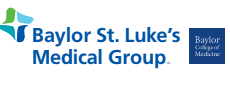 Caritas Women’s CareSharing/Switching between PhysiciansWe understand choosing the right gynecologist/obstetrician is a difficult choice to make.  It is with that understanding that we have this office policy in place: we do not allow switching or sharing of patients between our physicians.The policy is set in place to keep the flow of continuity of care.  Continuity of care is important in building the relationship between physician and patient.  It builds trust, allows the physician to anticipate the needs of the patient, and enables the physician to effectively treat the patient since they know their history and have built rapport.The only exception to the policy is if your physician is out of the office, you will be able to see one of their colleagues in the event of an emergency or if you’re pregnant so it does not disrupt your prenatal care.We appreciate your understanding.Physician of choice _________________________________  By signing below, you are acknowledging you have read this document in its entirety.Date:________________________________Patient Signature:                                                              DOB: